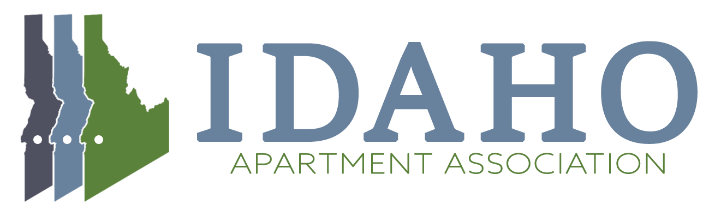 Education Committee AgendaFebruary 17th, 2022  11:30 AMWelcome and IntroductionsMembership Meeting Schedule 2022 - SpeakersMarch Meeting – Restoration & RemediationServPro – Robin Fielder? Need pic and bullet points for marketing.April Meeting - Security Deposits - Calculating Final Charges or RefundsColburn’s office?May Meeting - ESA's and Fair HousingWho? Right after the conference, should we do a different topic?Fair Housing ClassesVirtual Meeting February 18th, 2022 – StatewideApril 20th Fair Housing Conference – Live training in BoiseJune 14th, 2022 – Idaho Falls LiveJune 15th, 2022 – Twin Falls LiveSeptember 16th Coeur D’aLene – Live Class2022 Fair Housing Conference – April 20th, 2022Review 2021 ScheduleDraft 2022 ScheduleAdditional Business